Comportements et stratégies : Trouver des expressions d’addition et de soustraction équivalentes Behaviours/StrategiesComportements et stratégies : Trouver des expressions d’addition et de soustraction équivalentes Behaviours/StrategiesComportements et stratégies : Trouver des expressions d’addition et de soustraction équivalentes Behaviours/StrategiesL’élève choisit 3 nombres au hasard et les additionne pour voir s’ils sont égaux à 50.L’élève modélise concrètement les lancers, en alignant les modèles concrets bout à bout pour prouver l’égalité, mais n’écrit pas les phrases numériques connexes.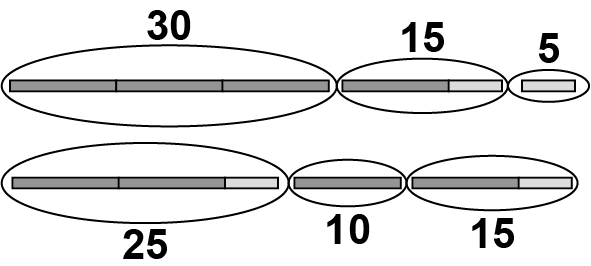 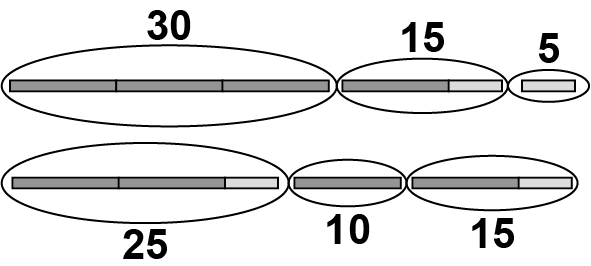 L’élève modélise concrètement les lancers et utilise les valeurs pour prouver l’égalité, mais a des difficultés à écrire les phrases numériques connexes.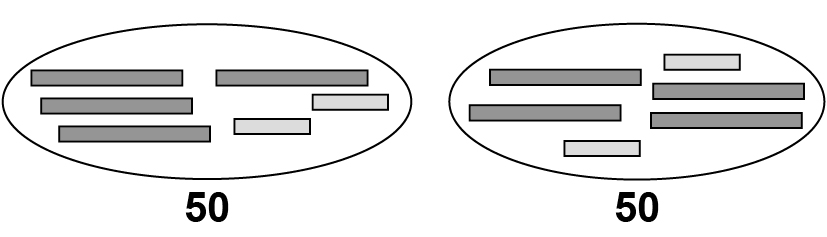 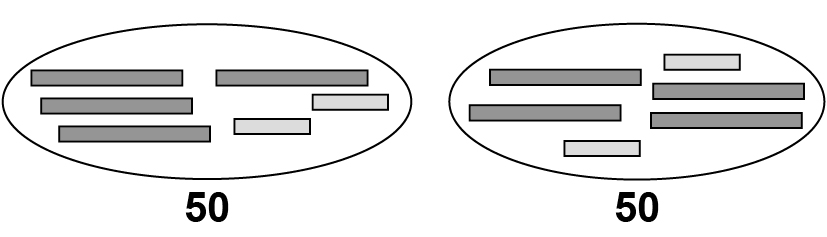 Observations/DocumentationObservations/DocumentationObservations/DocumentationL’élève modélise les lancers à l’aide d’images et prouve l’égalité, mais n’écrit pas les phrases numériques connexes ou ne voit pas les expressions équivalentes.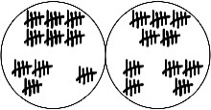 L’élève écrit des phrases numériques qui représentent les pointages totaux, puis compare les sommes pour prouver l’égalité.L’élève écrit des phrases numériques qui représentent les pointages totaux et utilise son raisonnement pour prouver l’égalité.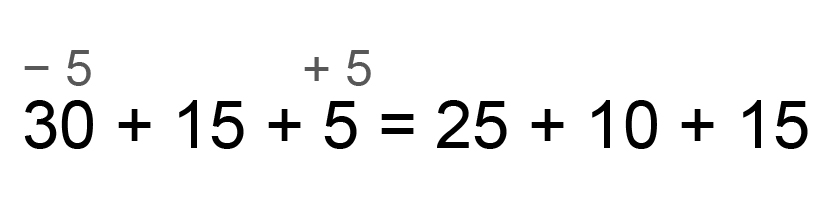 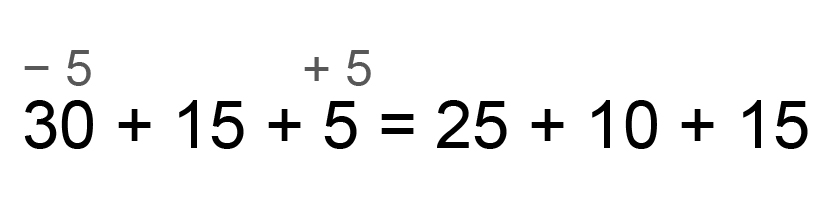 Observations/DocumentationObservations/DocumentationObservations/Documentation